-Paper-　TYPE THE TITLE OF YOUR PAPER, ALL CAPITALIZED.AUTHOR NAMEa,*, AUTHOR NAMEb, and AUTHOR NAMEcaDepartment of Science, Xxxxx University, 1-2-3 Xxxxx, Xxxxx 123-0012, JapanbFaculty of Natural Science	, Xxxxx University, 2-3-4 Xxxx, Xxxx 234-0055, JapancNational Institute of Technology , 1-1-1 Xxxx, Xxxx 356-0001, JapanRunning title: Short title of the manuscript *Corresponding author: Author Name, Department of Xxxxx, Xxxxx University, 1-2-3 Xxxxx, Xxxxx 123-0012, Japan. e-mail: xxxxx@xxx..xxxx-u.ac.jpABSTRACT    Type your Abstract text here. The abstract body should not exceed 300 words and should contain only one paragraph clearly representing objective, materials and methods, results, and conclusions. Key words: Keyword_1, Keyword_2, Keyword_3, Keyword_4, Keyword_5INTRODUCTION    Type introduction of your paper. Each manuscript should be organized in the order; title page, abstract page, text, acknowledgments, references, figure captions, figures, and tables. The entire manuscript should be typewritten on A4 size with double spacing using Times New Roman of 12 point font. Do not right-justify type. Margins should be 2.5 cm at the top, sides and foot of each page. Each page should be numbered at the center of the bottom starting with the title page. MATERIALS AND METHODS.    Materials and methods text of your paper goes here. Authors should be as concise as possible in experimental descriptions.RESULTS    The resulted data should be well presented by the form of schemes, figures, graphs, tables, reactions and equations. These items should be numbered clearly.  References are cited in the text by the name of the author and the year of publication, e.g., Sato and Kizaki (1972). For references with more than two authors, use ‘‘et al." as in White et al. (1992). Citations in parentheses must include a comma, e.g. (White et al., 1992). Full references should be listed alphabetically by author at the end of the paper in the form: surname of the author followed by a comma and the initials, year of publication in parentheses, title of the paper, full name of the journal, volume number, first and last page numbers. Use italic for the full name of journals andbold for the volume numbers.DISCUSSIONChapter     The text should include: introduction, materials and methods, results, discussion, and conclusions. Second-order headings should be in lowercase letters, italicized, and placed at the left-hand margin of the page. Third-order headings are italicized, placed at the beginning of the paragraph but without an indent, and followed by a period.CONCLUSIONS    The conclusions section should come at the end of article, before the acknowledgements.ACKNOWLEDGMENT    The acknowledgements come at the end of an article after the conclusions and before the notes and references.REFERENCESBarker, W.W., Welch, S.A., and Banfield, J.F. (1997) Biogeochemical weathering of silicate minerals. pp.391- 428 in: Geomicrobiology: Interactions between Microbes and Minerals (J.F. Banfield and K.H. Nealson, editors). Reviews in Mineralogy, 35, Mineralogical Society of America, Washington D.C.Brindley, G.W. (1965) Complexes of primary amines with montmorillonite and vermiculite. Clay Minerals, 6, 91-96.Farmer, V.C., Mchady, W.J., Palmieri, F., Violante, A., and Violante, P. (1991) Synthetic allophanes formed in calcareous environments: Nature, conditions of formation, and transformations. Soil Science Society of America Journal, 55, 1162–1166.ILER, R.K. (1979) The Chemistry of Silica. John Wiley & Sons, New York, 866 pp.FIGURE CAPTIONSFIG. 1. XRD profiles of clay minerals in sample A.FIG. 2. XRD profiles of clay minerals in sample B.FIG. 3. XRD profiles of clay minerals in sample C.FIG. 1. XRD profiles of clay minerals in sample A.TABLE 1. Chemistry of clay minerals.（Please do not use vertical lines in tables）Sample ASample BSample CSample DABCD15.2522.5556.2211.2813.2552.5213.7231.2518.26 0.5710.25 0.1139.0189.9222.38 5.45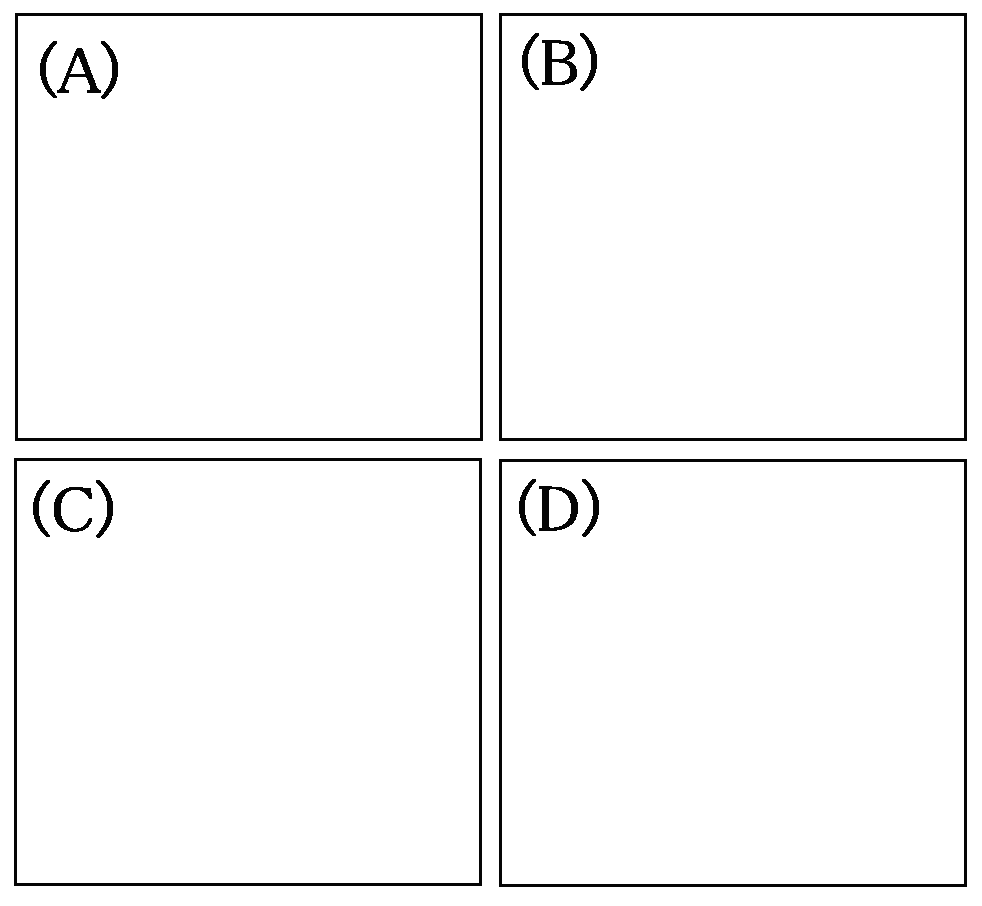 